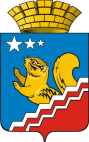 СВЕРДЛОВСКАЯ ОБЛАСТЬВОЛЧАНСКАЯ ГОРОДСКАЯ ДУМАШЕСТОЙ СОЗЫВЧетырнадцатое заседание   РЕШЕНИЕ № 61г. Волчанск										    14.12.2021 г.О внесении изменений в Положение об осуществлении муниципального жилищного контроля на территории Волчанского городского округа, утвержденное Решением Волчанской городской Думы от 08.09.2021 года № 42В соответствии с Жилищным кодексом Российской Федерации, Федеральными законами от 06.10.2003 № 131-ФЗ «Об общих принципах организации местного самоуправления в Российской Федерации», от 31 июля 2020 г. № 248-ФЗ «О государственном контроле (надзоре) и муниципальном контроле в Российской Федерации»,  ВОЛЧАНСКАЯ ГОРОДСКАЯ ДУМА РЕШИЛА:1. Внести следующие изменения в Положение об осуществлении муниципального жилищного контроля на территории Волчанского городского округа, утвержденное Решением Волчанской городской Думы от 08.09.2021 года № 42:1.1. Пункт 9 раздела 1 Положения дополнить абзацем следующего содержания: «На основании части 7 статьи 22, статьи 25, части 2 статьи 61 Федерального закона от 31.07.2020 года № 248-ФЗ «О государственном контроле (надзоре) и муниципальном контроле в Российской Федерации» не применяются категории риска, периодичность проведения плановых контрольных (надзорных) мероприятий в отношении объектов муниципального жилищного контроля и порядок отнесения объектов муниципального жилищного контроля к категориям риска и выявления индикаторов риска нарушения обязательных требований.».1.2. Внести изменения в пункт 21 главы 2 раздела 2 Положения, изложив его в новой редакции:«21. Информирование осуществляется посредством размещения соответствующих сведений на официальном сайте контрольного органа в сети «Интернет» по адресу: http://volchansk-adm.ru, в средствах массовой информации, через личные кабинеты контролируемых лиц в государственных информационных системах (при их наличии) и в иных формах.».1.3. В подпункте 1 пункта 43 главы 1 раздела 3 Положения исключить 2 абзац следующего содержания: «Индикаторы риска утверждаются контрольным органом. Типовые индикаторы риска нарушения обязательных требований устанавливаются федеральным органом исполнительной власти, осуществляющим функции по выработке и реализации государственной политики и нормативно-правовому регулированию в сфере жилищно-коммунального хозяйства;».2. Настоящее Решение опубликовать в информационном бюллетене «Муниципальный вестник» и обнародовать на официальных сайтах в сети Интернет по адресам: www.duma-volchansk.ru/standart-activity/resheniya-dumy и www.volchansk-adm.ru/building.3. Контроль за выполнением данного Решения возложить на Комиссию по промышленной политике, вопросам жилищно-коммунального и сельского хозяйства (Неудахин А.В.).Глава Волчанского городского округаА.В. ВервейнПредседатель Волчанской городской Думы А.Ю. Пермяков